Book Week 2018 QR Challenge!Younger Readers BooksQuestion 1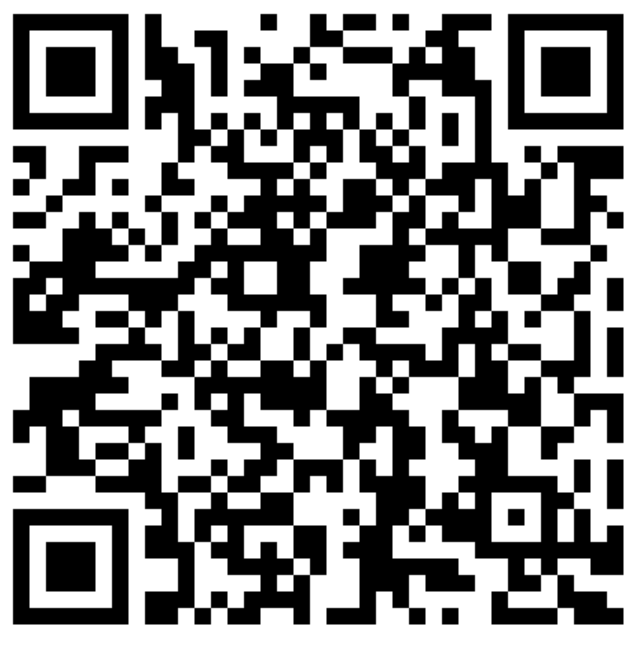 Book Week 2018 QR Challenge!Younger Readers BooksQuestion 2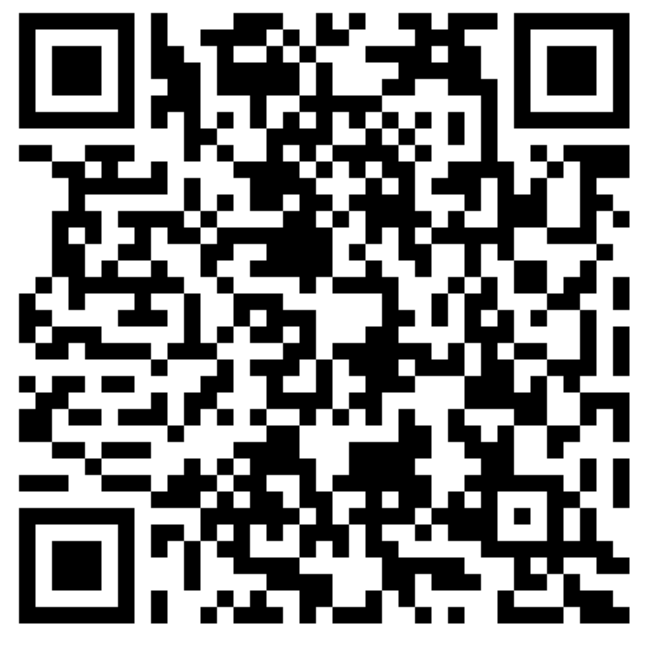 Book Week 2018 QR Challenge!Younger Readers BooksQuestion 3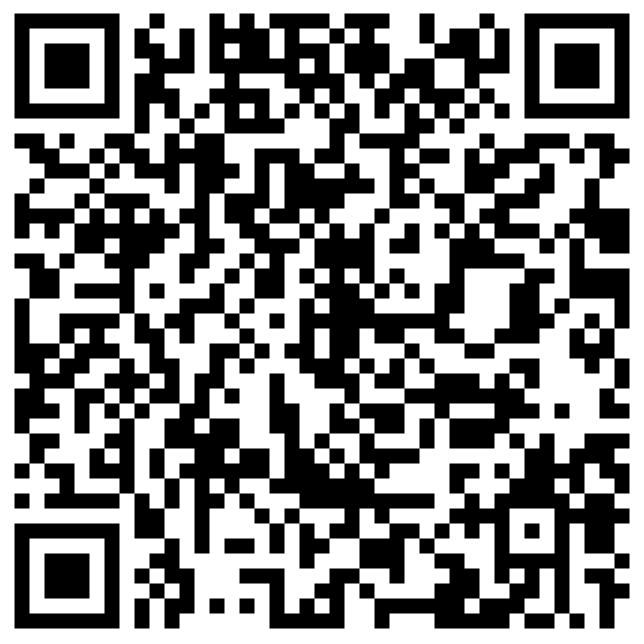 Book Week 2018 QR Challenge!Younger Readers BooksQuestion 4Book Week 2018 QR Challenge!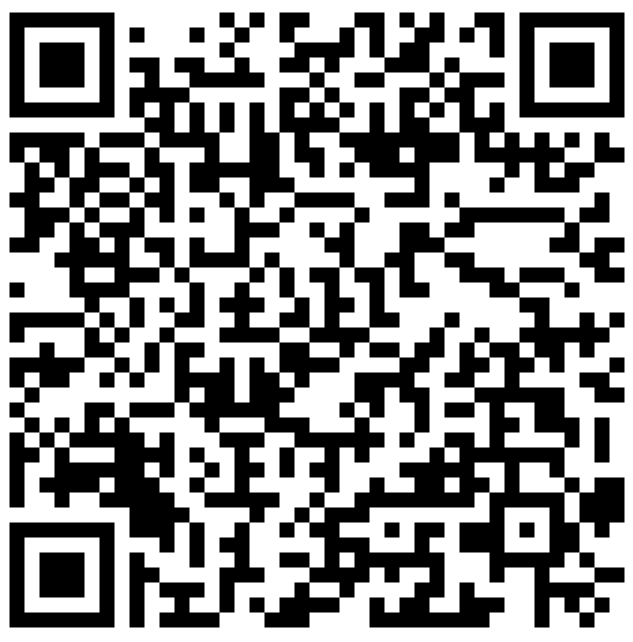 Younger Readers BooksQuestion 5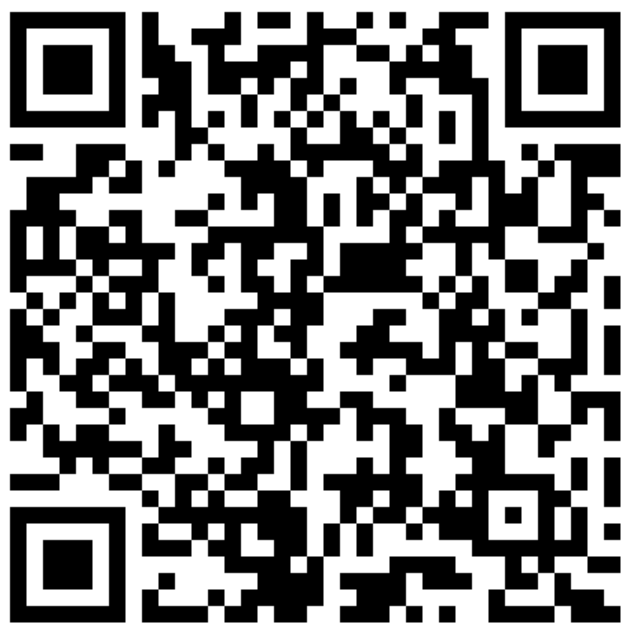 Book Week 2018 QR Challenge!Younger Readers BooksQuestion 6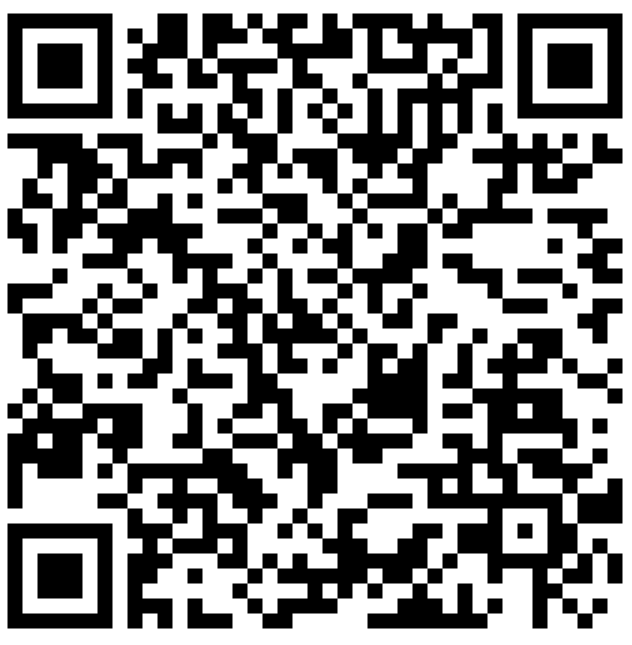 Younger Readers Books Answer sheetName: …………………………………………………………………………………………………………………………..            Class: …………………………..……Question 1 ……………………………………………………………………………………………………………………………………………………………………………….Question 2 ……………………………………………………………………………………………………………………………………………………………………………….Question 3 ……………………………………………………………………………………………………………………………………………………………………………….Question 4 ……………………………………………………………………………………………………………………………………………………………………………….Question 5 ……………………………………………………………………………………………………………………………………………………………………………….Question 6 ………………………………………………………………………………………………………………………………………………………………………………. Younger Readers Books Answer sheetName: …………………………………………………………………………………………………………………………..            Class: …………………………..……Question 1 ……………………………………………………………………………………………………………………………………………………………………………….Question 2 ……………………………………………………………………………………………………………………………………………………………………………….Question 3 ……………………………………………………………………………………………………………………………………………………………………………….Question 4 ……………………………………………………………………………………………………………………………………………………………………………….Question 5 ……………………………………………………………………………………………………………………………………………………………………………….Question 6 ……………………………………………………………………………………………………………………………………………………………………………Younger Readers Books Treasure HuntQuestions and answers:1. In what story is there sadness and grief?The Elephant2. What story is set at a campground at the beach?The Grand, Genius Summer of Henry Hoobler3. In what story is the main character waiting to be a big sister?Henrietta and the Perfect Moon4. In what story are the main characters names Quil and Bailey?The Shop at Hoopers Bend5. In what book is there an old peppercorn tree?Marsh and Me6. In what story do children climb fruit trees to pollinate the flowers by hand? How to Bee